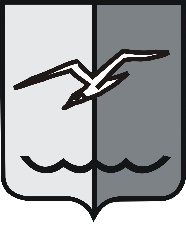 РОССИЙСКАЯ ФЕДЕРАЦИЯМОСКОВСКАЯ ОБЛАСТЬСОВЕТ ДЕПУТАТОВ городского округа ЛОБНЯР Е Ш Е Н И Еот 22.12.2020 г. № 236/65О внесении изменений в Положение «Об аренде имущества, находящегося в собственности городского округа Лобня» В соответствии с Федеральными законами от 06 октября 2003 года  № 131-ФЗ «Об общих принципах организации местного самоуправления в Российской Федерации», от 08.06.2020 года № 169-ФЗ «О внесении изменений в Федеральный закон «О развитии малого и среднего предпринимательства в Российской Федерации» и статьи 1 и 2 Федерального закона «О внесении изменений в Федеральный закон «О развитии малого и среднего предпринимательства в Российской Федерации» в целях формирования единого реестра субъектов малого и среднего предпринимательства – получателей поддержки», Уставом городского округа Лобня, рассмотрев предложения Администрации городского округа Лобня, учитывая мнения комиссии по экономической политике и муниципальной собственности, депутатов,Совет депутатов РЕШИЛ:1. Внести в Положение от 21.09.2010 г. № 172/21 «Об аренде имущества, находящегося в собственности городского округа Лобня» (с учетом изменений, внесенных решениями Совета депутатов от 06.09.2011г. № 289/35, от 29.05.2012г. № 129/7, от 28.05.2013№ 431/20г., от 27.02.2014г. № 23/30, от 29.10.2014г. № 194/39, от 25.07.2017г. № 317/17, от 26.03.2019 г. № 42/41) следующие изменения:1) шестой абзац пункта 2.1 после слов «в качестве индивидуальных предпринимателей» дополнить словами: «, а также физические лица, не являющиеся индивидуальными предпринимателями и применяющие специальный налоговый режим «Налог на профессиональный доход» (далее – физические лица, применяющие специальный налоговый режим)»;2) четвертый дефис пункта 7.3.2 после слов: «социально ориентированным субъектам малого и среднего предпринимательства» дополнить словами: «, а также физическим лицам, применяющим специальный налоговый режим».2. Опубликовать настоящее решение в газете «Лобня» и разместить на официальном сайте городского округа Лобня.3. Настоящее решение вступает в силу со дня его официального опубликования в газете «Лобня».4. Контроль за исполнением настоящего решения возложить на Букина В.Н. -председателя комиссии по экономической политике и муниципальной собственности Совета депутатов городского округа Лобня.Председатель Совета депутатов				Глава городского округа Лобня						городского округа Лобня			Н.Н. Гречишников						     Е.В. Смышляев«24» 12. 2020 г.